Full-time Office-based English TeachersXue Bang Education is an online teaching platform focused on oral English. Students age from 5 to 18. Many students are from 2nd and 3rd tier cities who seldom have the chance to communicate and study English with certified/professional teachers. To support our equal learning opportunity mission, we are seeking native English speakers for our program. To Apply： send your resume to felicity.zhang@xuebangonline.comLocation: Beijing Office: Beijing Rm8-6, Tower B, SOHO3Q, Central Business Center, Chaoyang District, Beijing, PRCTianjin Office: Huaxia Financial Center, Central Business Center, Haibin New District, Tianjin, PRCQingdao Office and Suzhou Office are being arranged positively.Online teaching position open（ Part time only）Requirements & Qualifications:·         Native English speaker (UK, USA, Canada, Australia, Ireland, New Zealand, South Africa)·         BA degree or above·         Passion for online teaching, and enjoy working in office setting environment ·         Competent communication skills·         Outgoing, enthusiastic, and interactive·         2+ years of teaching experience preferred (TEFL/TESOL/CELTA Preferred);Compensation Package: Base Salary: 16,000rmb-25,000rmb per month - Based on experience and performance in interview Online Position: 80-150rmb/ hour         Benefits:     For Beijing Office and Tianjin OfficePaid holidays. 5 days for annual leave and 3 days for paid leave. Also have 6 days for sick leave.Attendance Bonus up to 3500 RMB per month.Loyalty bonus for extra one-month salary, if work for us for one yearClass incentive for office based teacher-min of 50 rmb/ Class if you have more than 40 classes a weekFlight reimbursement for individuals coming from abroad;(3000 rmb per person)Z visa provided(working visa)Professional TOSEL/TEFL/CELTA training;Elegant Working Environment and the teaching material were provided by us;On-going professional teacher development and training programs;Chinese language classes (2 hours per week);Team building activities and birthday parties etc.Special benefit for Tianjin Office ONLY:Company accommodation! (Furnished 2 bedroom or 3 bedroom)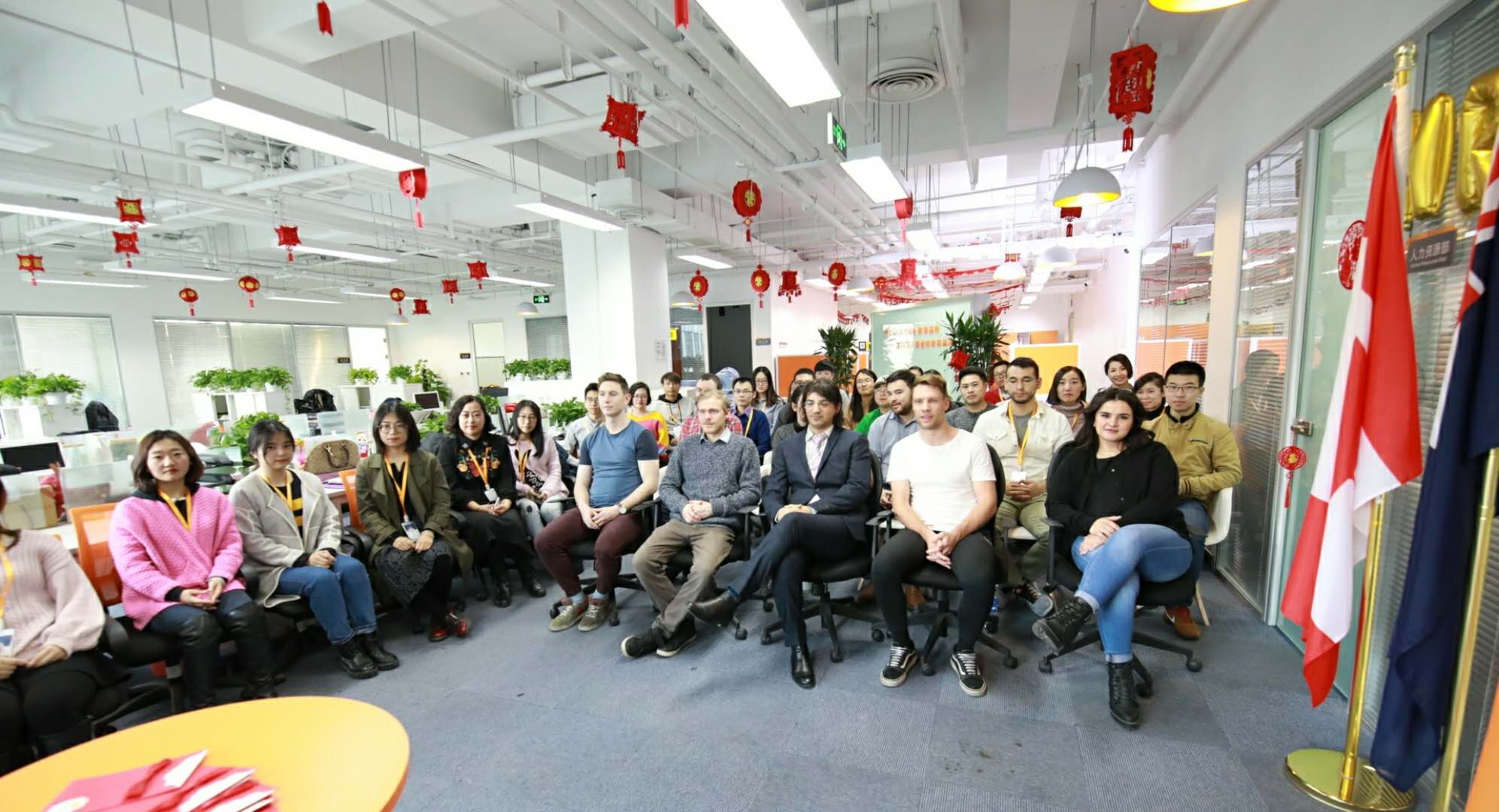 New Year Party 2017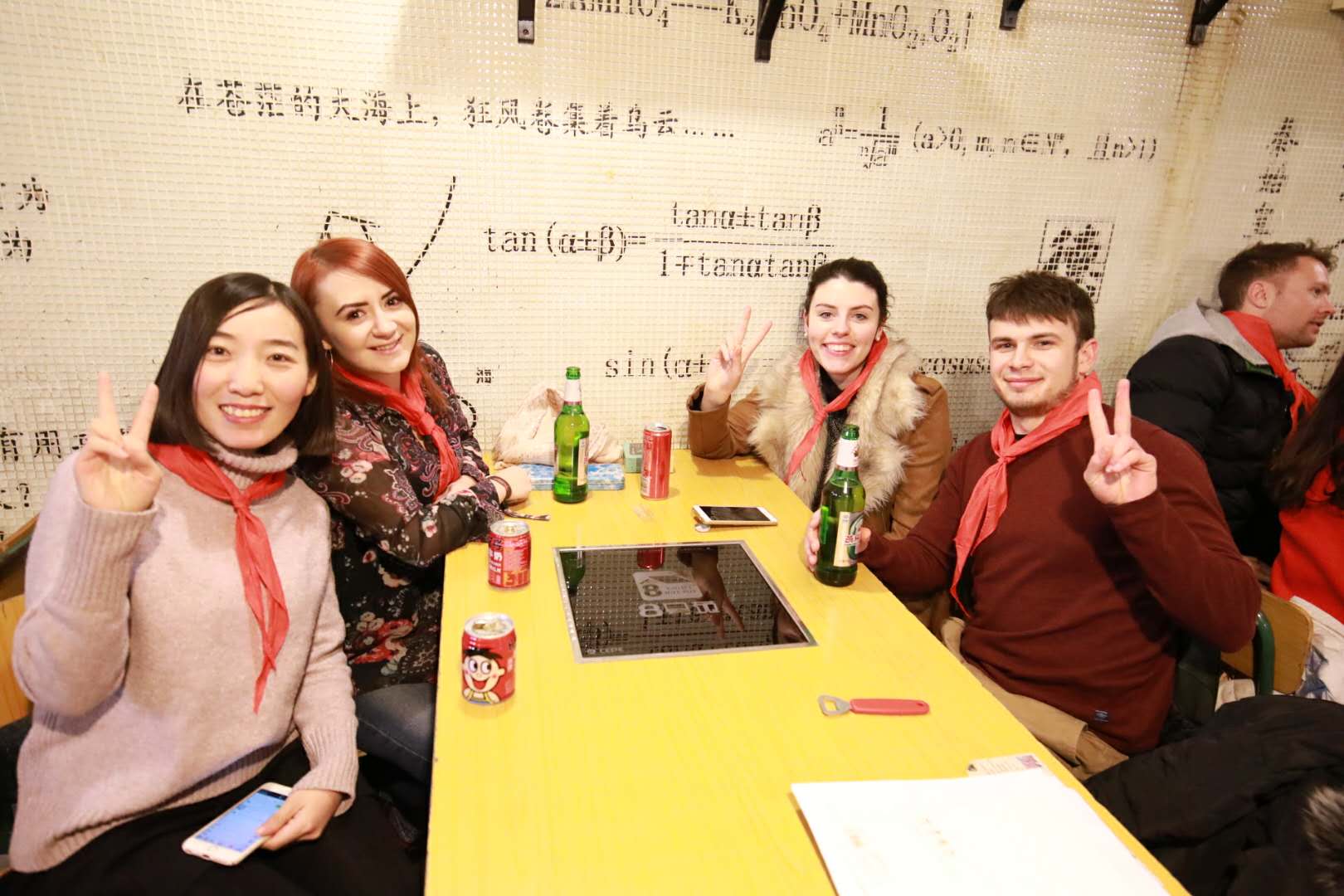 Team Outing-2017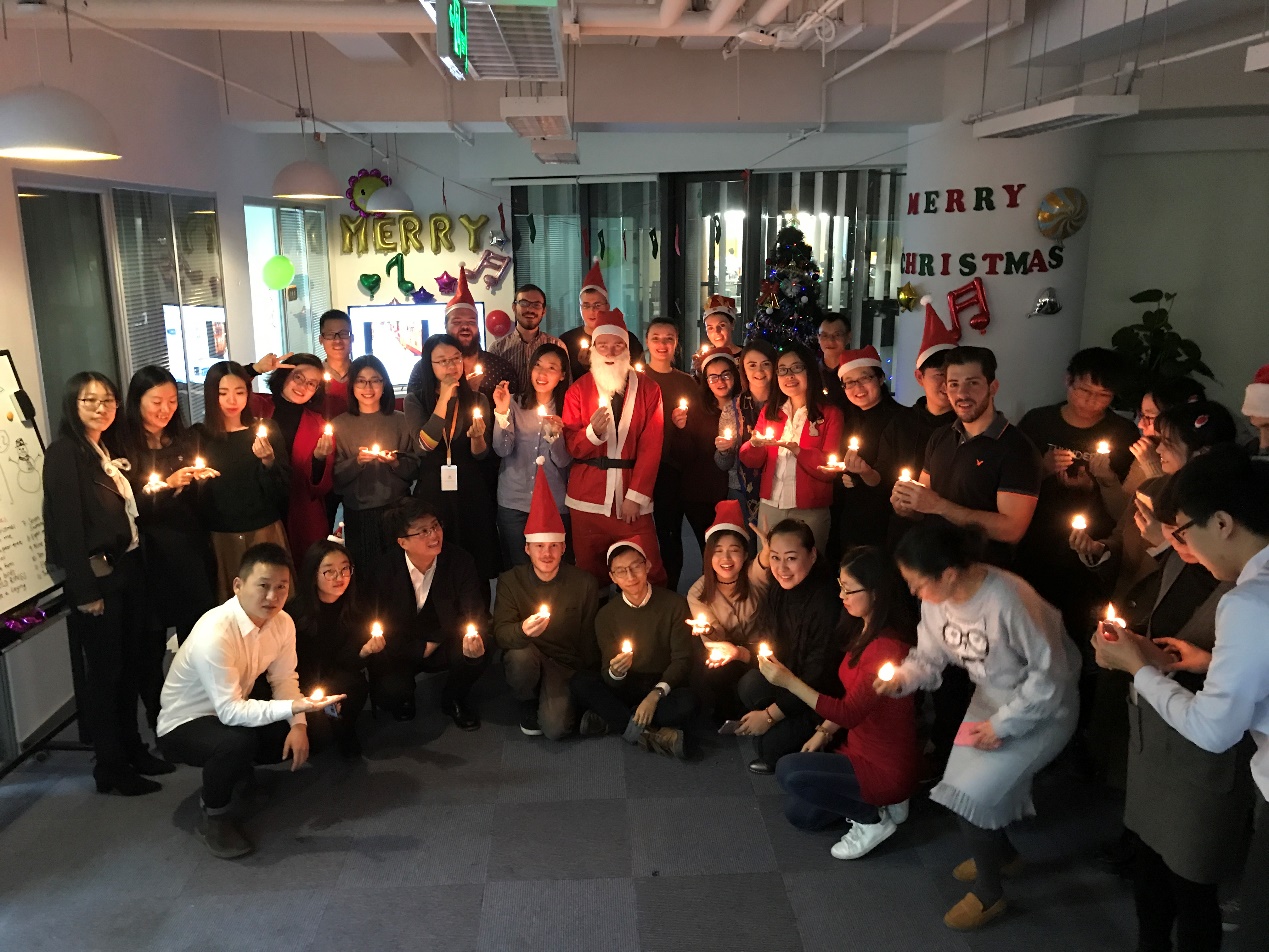 Merry Christmas Party-2017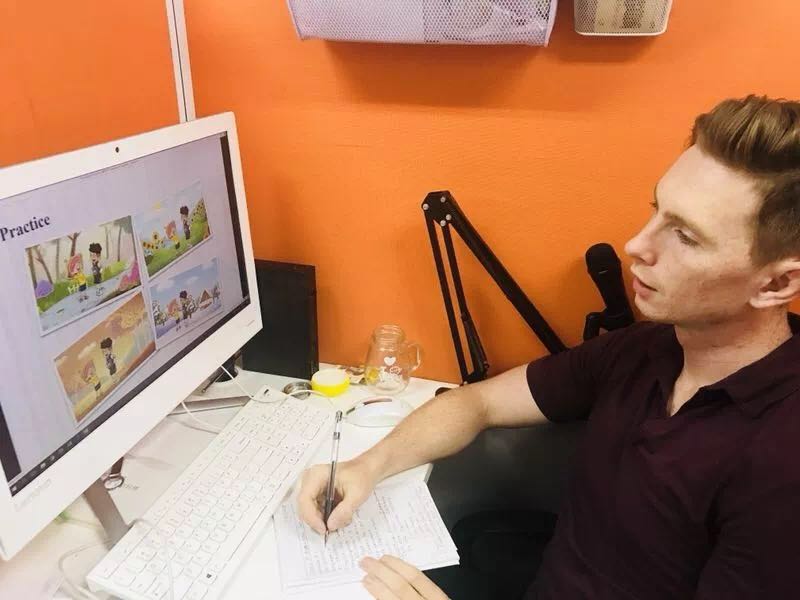 Working Time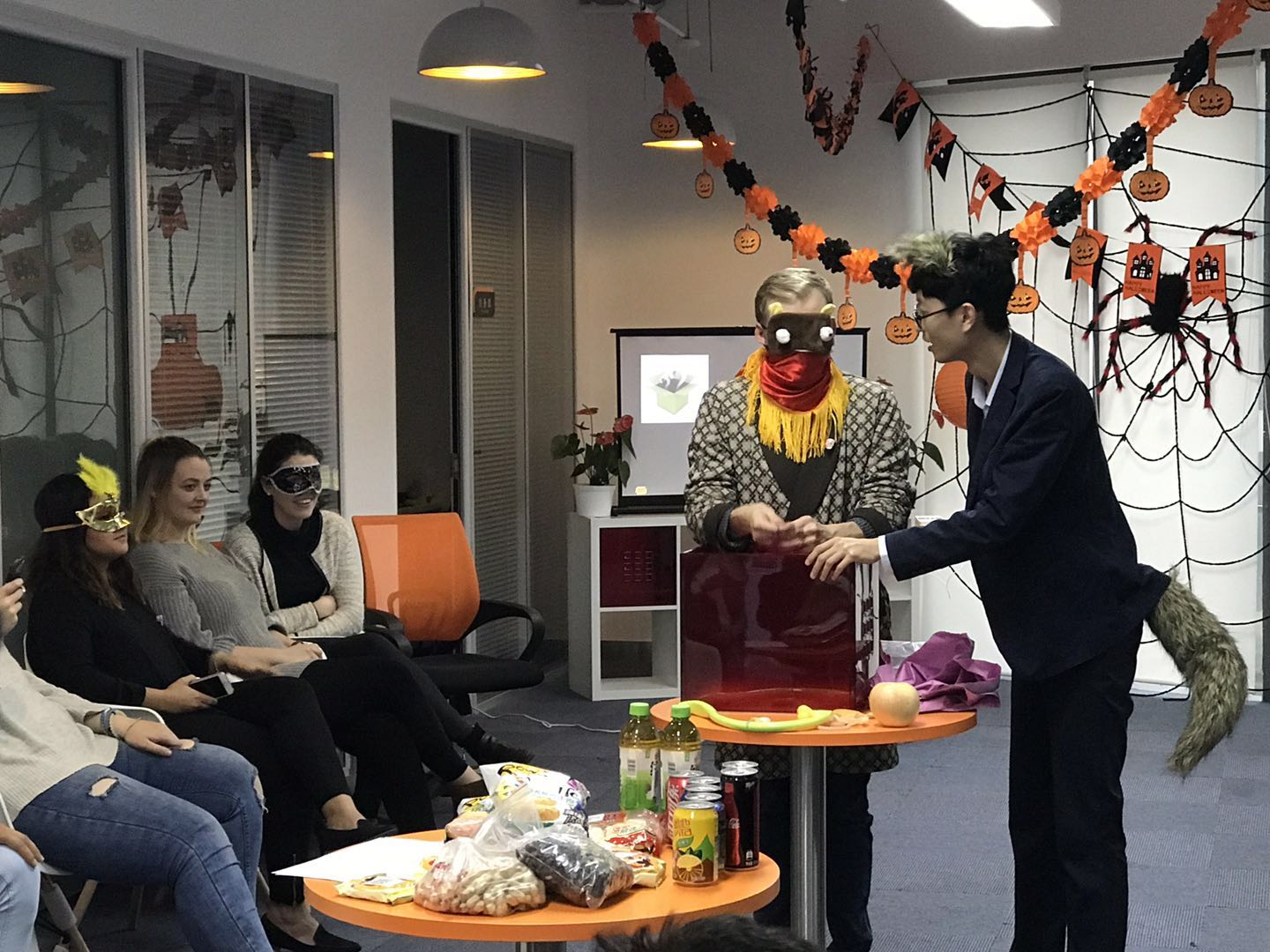 Happy Halloween Party-2017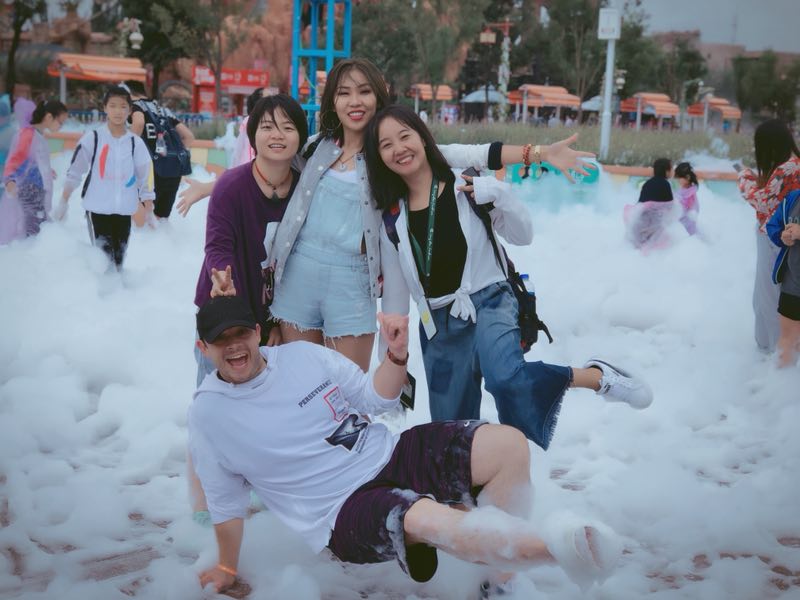 Company Outing in Datong-2018